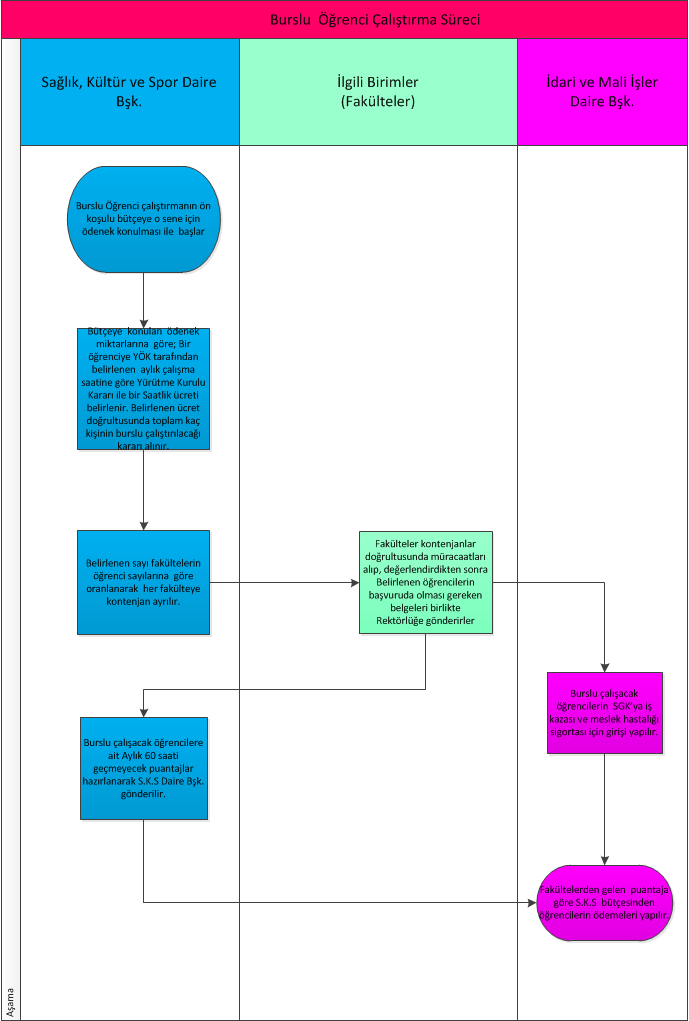 SÜREÇ ADI:Kısmi Zamanlı Öğrenci Çalıştırma SüreciKısmi Zamanlı Öğrenci Çalıştırma SüreciSÜRECİNSORUMLULARI:Ekrem BUDAK       S.K.S Daire Bşk.Selime UZSERT      Şube MüdürüGülay GÖL              MemurEkrem BUDAK       S.K.S Daire Bşk.Selime UZSERT      Şube MüdürüGülay GÖL              MemurÜST SÜRECİ: - -SÜRECİN AMACI:Üniversitemiz  öğrencilerinden  maddi durumu zayıf  ve boş zamanlarını değerlendirip, maddi gelir  elde etmelerinin  sağlanması.Üniversitemiz  öğrencilerinden  maddi durumu zayıf  ve boş zamanlarını değerlendirip, maddi gelir  elde etmelerinin  sağlanması.SÜREÇ SINIRLARI:Öğretim Dönemi  içerisinde.Öğretim Dönemi  içerisinde.SÜREÇ ADIMLARI:Kısmi zamanlı  öğrenci çalıştırılması için bütçeye o sene için ödenek konur. Belirlenen kontenjanlar  fakültelere  bildirilir. Fakülteler  belirlenen  kontenjanlar  doğrultusunda  müracatları alıp, S.K.S Daire Bşk. gönderir. Kısmi zamanlı olarak çalışacak öğrenciler  aylık 60 saati geçmeyecek puantajlar  S.K.S Daire Bşk. gönderilir .Burslu çalışacak  öğrencilerin  SGK’ya iş kazası ve meslek hastalığı sigortası için girişi yapılır.Fakültelerden gelen puantajlara göre S.K.S bütçesinden öğrencilere  ödemeleri yapılır.Kısmi zamanlı  öğrenci çalıştırılması için bütçeye o sene için ödenek konur. Belirlenen kontenjanlar  fakültelere  bildirilir. Fakülteler  belirlenen  kontenjanlar  doğrultusunda  müracatları alıp, S.K.S Daire Bşk. gönderir. Kısmi zamanlı olarak çalışacak öğrenciler  aylık 60 saati geçmeyecek puantajlar  S.K.S Daire Bşk. gönderilir .Burslu çalışacak  öğrencilerin  SGK’ya iş kazası ve meslek hastalığı sigortası için girişi yapılır.Fakültelerden gelen puantajlara göre S.K.S bütçesinden öğrencilere  ödemeleri yapılır.SÜREÇ PERFORMANSGÖSTERGELERİPerformans GöstergesiÖlçüm YöntemiSÜREÇ PERFORMANSGÖSTERGELERİÖğretim dönemi içerisinde çalıştırılan  Burslu  öğrenci sayısı Yılda 2 kere (Güz, Bahar dönemi)